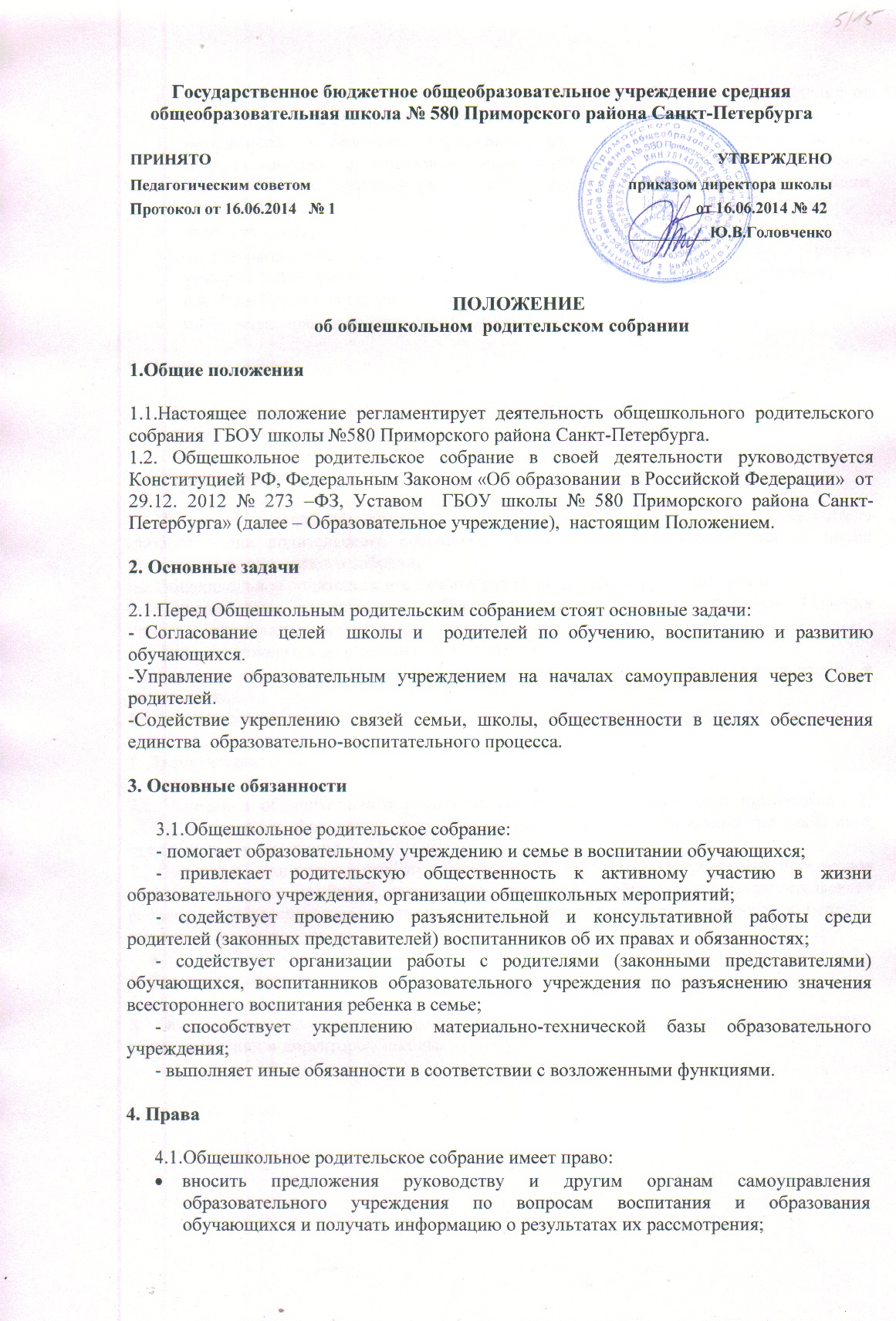 заслушивать и получать информацию о работе образовательного учреждения от руководства образовательного учреждения, органов самоуправления;заслушивать и получать информацию от представителей других органах, сотрудничающих с образовательным учреждением, по вопросам учебно-воспитательного, финансового, хозяйственного процессов в образовательном учреждении;давать разъяснения и принимать меры по рассматриваемым обращениям;заслушивать отчеты руководителя образовательного учреждения о работе школы и принимать информацию по вопросам образования и воспитания обучающихся;избирать Совет родителейимеет иные права в соответствии с возложенными функциями.5. Ответственность5.1.Общешкольное родительское собрание в лице своих членов несет ответственность за неисполнение или ненадлежащее исполнение возложенных обязанностей.6. Организация работы6.1.Из своего состава общешкольное родительское собрание выбирает председателя (любого члена родительского собрания), секретаря, которые выбираются на время проведения родительского собрания.6.2.Общешкольное родительское собрание работает по годовому плану школы.6.3.Общешкольное родительское собрание правомочно выносить решения. Решения принимаются простым большинством голосов.6.4.Решение доводится до сведения всех родителей.6.5.Контроль за выполнением решений возлагается на родительский комитет и руководителя.6.6.Общешкольное родительское собрание проводится не реже двух раз в год.7. Делопроизводство7.1. Заседания общешкольного родительского собрания оформляются протокольно. В книге протоколов фиксируют ход обсуждения вопросов, выносимых на заседание, предложения и замечания. 7.2.Протоколы подписываются председателем и секретарем. Нумерация протоколов ведется от начала учебного года. Книги протоколов общешкольного родительского собрания пронумеровываются постранично, прошнуровываются, скрепляются печатью подписью директора школы.8. Взаимоотношения8.1.Общешкольное родительское собрание в своей работе взаимодействует с органами самоуправления и директором школы.